29.05 DRUŠTVOZadatak: U bilježnicu ili na list papira nacrtaj mentalnu mapu „Gospodarstvo Međimurja“, poslikaj i pošalji mi Slika ispod je primjer jedne mentalne mape kako to izgleda. Upiši u google pojam mentalna mapa i otvori slike da vidiš još primjera.U sredinu mentalne mape napiši pojam GOSPODARSTVO MEĐIMURJANa prvu crtu napiši POLJOPRIVREDA – nabroji čime se ljudi bave vezano uz poljoprivreduNa drugu crtu napiši INDUSTRIJA – nabroji najvažnije industrije u MeđimurjuNa treću crtu napiši TURIZAM – nabroji što turisti mogu posjetiti u Međimurju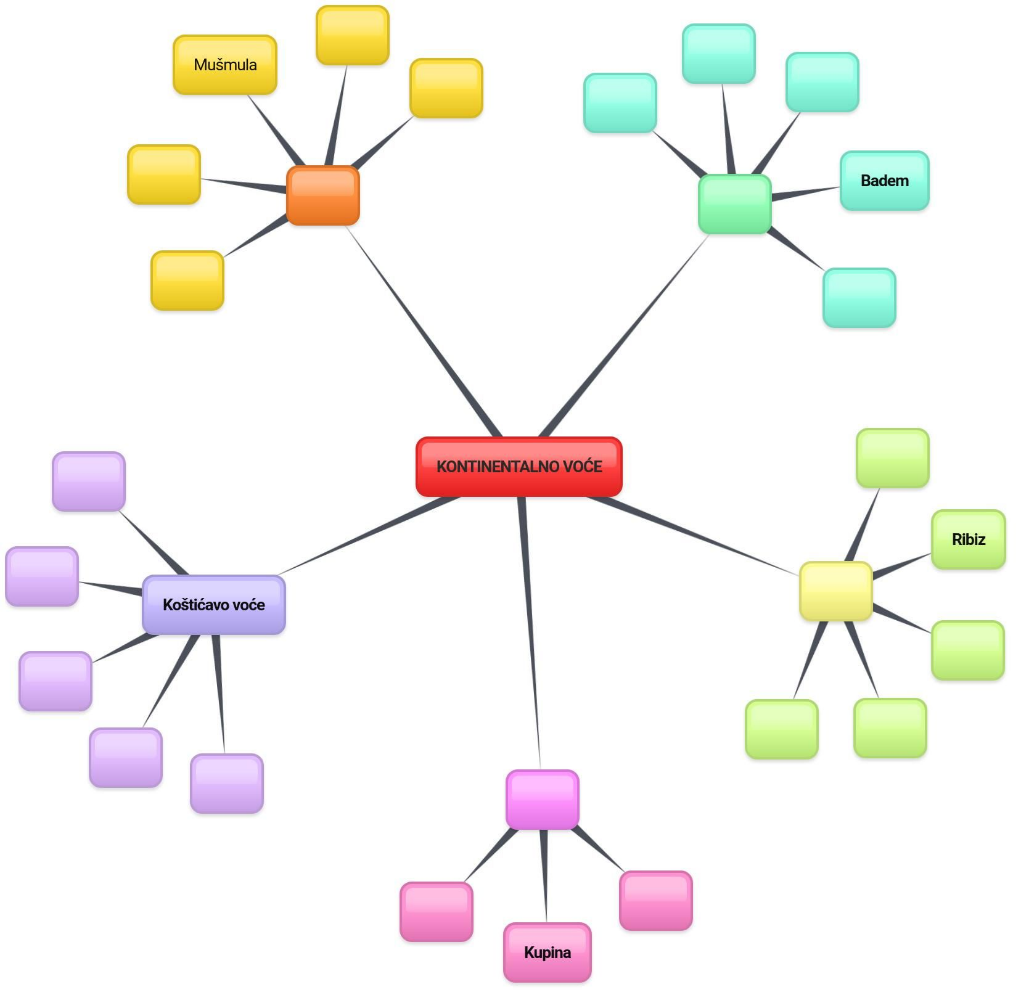 